Landscaping in contextGeneral Objective.Landscaping in a socio professional and environmental context; developing elements of diagnosis from a sustainable perspectiveObjectivesObjective 1 - analyse the objectives and the challenges of landscaping work. Objective 2 - analyse the technical choices retained for a landscape work.Objective 3 - formulate elements of diagnosis on the control of a landscaping work from a sustainable perspective.Objective 4 - communicate in a professional situation.Environmental, social, economic and cultural dimensions of landscape workGeneral objective To identify and analyse the elements which contribute to all landscape projects and which justify the technical choices implemented.Objectives Objective 1 - identify and analyse the elements of the project which affect and justify the technical choices made by the team.Objective 2 - identify and analyse the ecological factors intervening in any landscape working sites.Objective 3 - identify the economic, legal and human determinants in landscaping work.Objective 4 - integrate the artistic and sociocultural dimension in the landscape and in the garden.How to organize landscaping work?General objective Organize the work of a team and to take part in economic management of a landscaping building site in a logic of sustainable development.Objectives Objective 1 - organize the work of a team on-site; to take part in the realization of operations.Objective 2 - take part in the economic management of the landscaping site.Installation Work and maintenance of landscape infrastructures.General objective To lead and complete works of installation and maintenance of landscape infrastructures.Objectives Objective 1 - implement the topographic and graphic techniques necessary to the realization of the infrastructures.Objective 2 - take part in the control and the realization of excavation work.Objective 3 - lead and complete the works of installation of the landscape infrastructures.Objective 4 - lead and carry out the maintenance actions of the landscape infrastructures.Planting works and maintenance of the vegetationGeneral objective To lead and complete planting works and maintenance of the vegetationObjectives Objective 1 - mobilize professional practices, knowledge of the plants and other living beings in their environments.Objective 2 - control the techniques of installation of the plants and the vegetation.Objective 3 - master the maintenance techniques of the plants and vegetation.Objective 4 - be able to use the materials needed for the installation and /or maintenance under real conditions of a landscape building site.Use of agricultural equipmentGeneral objective.To safely use equipment, getting self-reliant within the respect of rules of hygiene and security in a sustainable approach.Objectives Objective 1: use equipments in the respect of hygiene and safety, and in sustainable perspective.Objective 2: intervene on automatisms used on landscape building sites.Objective 3: carry out a diagnosis of dysfunction on equipments.Objective 4: provide equipment maintenance even in autonomy.FIELDS OF EXPERTISEWORK SITUATIONSOBJECTIVESOrganisation of workPreparation and checking the items necessary to the realization of work.Checking safety devices in accordance with the regulation.Team work coordination Being able to adjust its activities in the course of work.Rationalize and optimize its interventions andthose of its team to reach the expected result by taking into account variousconstraints and the objectives of the company.Work on the vegetal environmentSowing and plantation.Vegetal care and maintenanceImplementation of methods for the protection of plants.Carry out operations aiming at guaranteeing the growth and the development of the plants in the respect of the instructions given and of the environment.Use and maintenance of working toolsControl and handling of the equipment and ofnecessary tools depending on the work to be doneIdentification of  equipment and tool malfunctions.Equipment and tool maintenance and storage Optimize the work prescribed while using various equipment in the observance of the regulation concerning the safety of the goods and the peopleWork on the landscapeExcavation work.Landscape masonry.Installation of equipment.Maintenance and maintenance work of installations and infrastructures.Carry out technical operations allowing to set up or maintain non-vegetable elements according to the plans and by taking into account unexpected events.Team work and cooperationRelations with the hierarchy and the operators. Exchanges with the suppliers and the customers. Transmission of instructions, information, advices within the working team. To contribute to create  positive work conditions within the company and its environment by encouraging communication 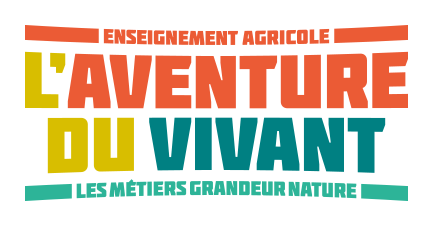 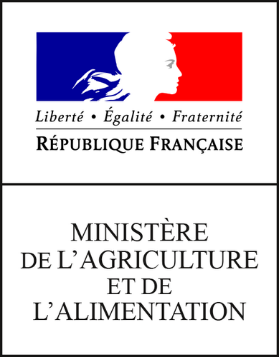 